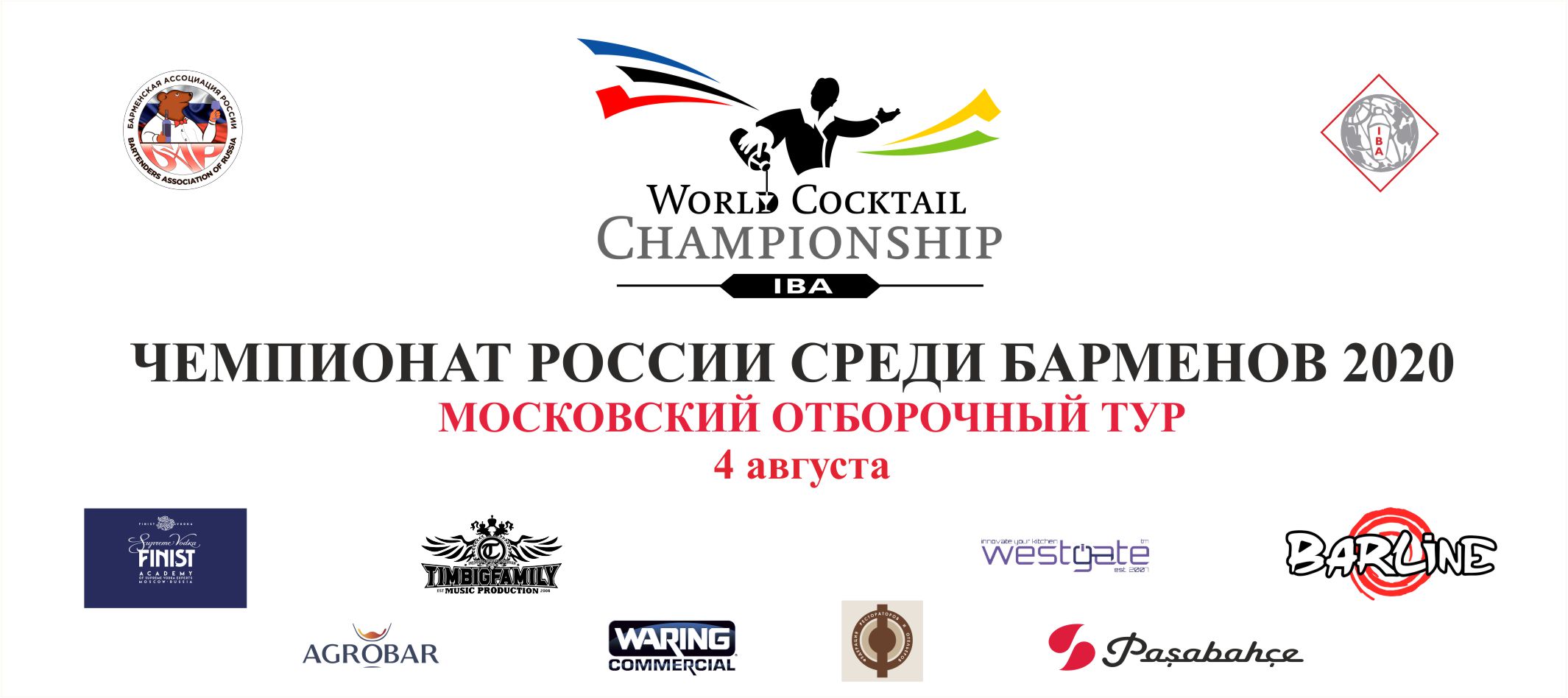                                                  ПОЛОЖЕНИЕ О ПРОВЕДЕНИИМосковский отборочный тур («Конкурс») является региональным отборочным туром на Чемпионат России среди барменов 2020, который состоится в октябре 2020 года в отеле “Holiday Inn Lesnaya”, г. Москва.                                                                 ПРИЗЫ И НАГРАДЫПобедитель в номинации «Флейринг» получает звание «Чемпион Москвы по флейрингу 2020» и право представлять регион – Москва, на ФИНАЛЕ Чемпионата России среди барменов 2020.Участник, занявший второе место, также допускается к участию в ФИНАЛЕ Чемпионата России среди барменов 2020.
                                                   ФОРМАТ ПРОВЕДЕНИЯ «КОНКУРСА»Номинация «Флейринг» – выступление в свободном стиле, с заранее подготовленной программой и приготовлением 1 фантазийного коктейля в 2-х экземплярах.                      ДАТА, ВРЕМЯ, МЕСТО ПРОВЕДЕНИЯ И РЕГЛАМЕНТ «КОНКУРСА»       4 августа, клуб “Tерритория”       Адрес: Рязанский проспект, 64       11.20 – регистрация и жеребьёвка       12.00 – презентация блендеров “Waring”       12.20 – мастер-класс Ивана Гринько по пюре “Агробар”        13.00 -  мастер-класс по водке “Finist”       13.40-13.50 – перерыв       14.00 -  открытый мастер-класс компании “Barline” (Евгений Бабенко, Ярослав Панов и         Дмитрий Соколов)             15.40 – кофе-брейк       16.00 – конкурс «Классика»       19.00 – конкурс «Флейринг»

                                                 ПРАВИЛА И МЕХАНИКА «КОНКУРСА»
Номинация «Флейринг»Выступление за портативной барной стойкой!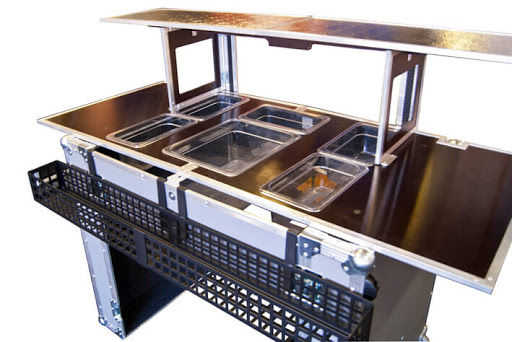 - Необходимо приготовить один авторский коктейль в 2 ( двух ) экземплярах, используя флейринг- технику выступления- Категория коктейля – Fancy drinkАвторский коктейль должен обязательно включать не менее 30 мл водки “Finist”и сироп Barline – не менее 5 мл(список смотреть на сайте https://www.barline.club/shop/).- Если Вы используете пюре, то можно использовать только пюре “Barline” ( черника, облепиха, клубника, манго, малина, ежевика ) - список смотреть на сайте https://www.barline.club/shop/.и пюре “Агробар” ,  но только не вышеперечисленные вкусы ( см. ассортимент  по ссылке https://www.agrobar.org/ )- Если Вы используете топпинг, то можно использовать топпинг только марки “Barline” -список смотреть на сайте https://www.barline.club/shop/.Сиропы, пюре и топпинги других марок использовать запрещено!!!- Все остальные компоненты для авторского коктейля, могут быть любыми, и участник приносит самостоятельно (любой алкоголь, кроме водки, соки, фрукты, травы и т.д.)- В процессе шоу-выступления конкурсантам необходимо продемонстрировать хорошо отработанную технику жонглирования, как шоу, так и рабочего флейринга, яркость шоу-программы, профессионализм приготовления заданных коктейлей.- Время, отведенное на выступление и приготовление коктейля - 5 минут.- Конкурсант обязан предоставить организаторам музыкальный трек, под который будет выступать на флешку. Продолжительность трека не должна превышать 5 минут.- Конкурсант обязан принести с собой рабочие бутылки и необходимый барный инвентарь.- Посуда предоставляется организаторами, но участник может принести свою посуду с собой. - Авторский коктейль должен быть новым и придуман конкурсантом. Использование известных рецептур запрещается.- Участник может использовать любой метод приготовления коктейля.- Все алкогольные ингредиенты, использованные для приготовления авторского коктейля должны быть в оригинальной упаковке. Безалкогольные ингредиенты – в кувшинах или в оригинальной упаковке- Количество жидкости в рабочем флейринге – не менее ½ бутылки- Количество жидкости в шоу флейринге – не менее 30 мл- Все бутылки, за исключением спонсорских, должны быть полностью без этикеток и обклеены предоставляемыми организаторами наклейками. - В рабочем флейринге должны быть только металлические гейзеры.- Объем, используемого алкоголя в одном коктейле не должен быть меньше 20 мл и превышать 70мл.- Количество всех ингредиентов для приготовления коктейля – не более 7 (семи), включая капли.-  Не допускается смешивание двух компонентов, засчитываемых как один.- Для украшения могут быть использованы только натуральные фрукты, ягоды и т.д, предоставленные организаторами или самим участником. Не разрешается использовать фабричные украшения, за исключением трубочек, шпажек.-Не допускается использовать в рецепте мороженое, йогурты-Запрещено приготовление горячих коктейлей- Запрещается использование огня и пиротехники- Участники должны использовать собственный инвентарь для приготовления коктейлей- Время, отведенное на предварительное изготовление украшения в подсобном помещении и на подготовку конкурсанта, не должно превышать 15 минут- Внешний вид конкурсанта не должен быть с логотипом бренда, не участвующего в Конкурсе. - Выступление участников оценивается техническим и дегустационным жюри.Выступление участников в брендированной одежде и использование брендированных аксессуаров запрещено!

Заявки принимаются до 1 августа включительно на e-mail: kolbeevbar@bk.ru Телефон для связи 8-909-697-51-67 – Сергей КолбеевДополнительно, предоставляемая организаторами продукция, оборудование, посуда Блендер, трубочки, лёд, шпажкиАлкоголь: водка “Finist”Безалкогольная продукция:Сиропы “Barline” в ассортиментеПюре “Barline”Пюре “Агробар”Топпинги “Barline”Фрукты:Лимоны, лаймы, апельсиныПосуда Elysia:Хайбол       280мл Олд Фэшн 210 мл Мартини    220 мл 